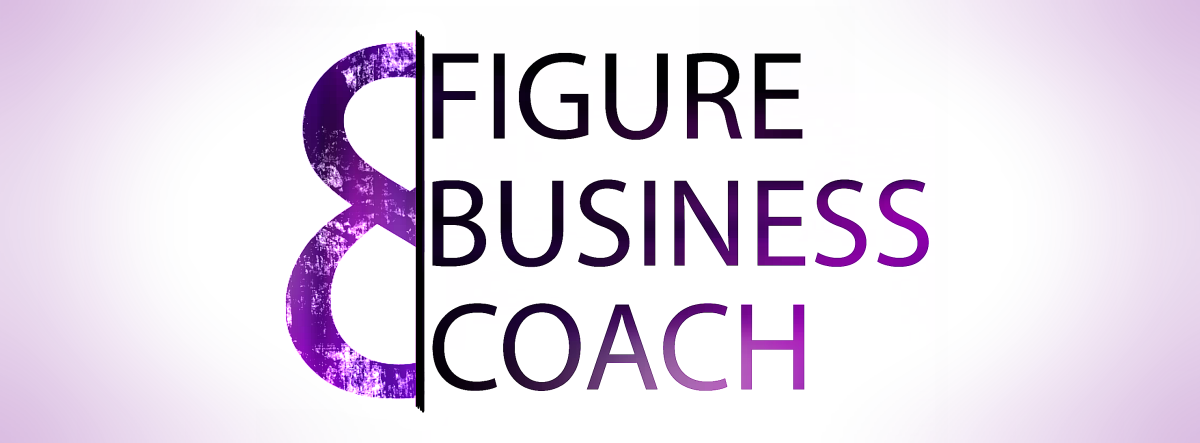 8-FIGURE BUSINESS COACH, INC.APPLICATIONNAME_______________________________________________________BUSINESS NAME______________________________________________MAILING ADRESS_____________________________________________CONTACT INFO_______________________________________________EMAIL_______________________________________________________WEBSITE____________________________________________________Brief description of your goal from working with 8-FIGURE BUSINESS COACH, INC.________________________________________________________________________________________________________________________________________________________________________________________________________________________________________________________________________________________________________________________________________________________________________________________________________________________________________________________________________________________________________________________________________________________________________________ Has your company every worked with a coach or consult before?  If so when and did you feel you reached your goal for working with them? What is the price range of the coaching investment you are seeking to invest?What type of business do you have?How long have you been in business?What skillset, experience or resources do you have to be successful in business industry?Please return this application to:  Victoria@8figurebusinesscoach.com .We will contact you within 24 hours (8-FIGURE BUSINESS SKILLSET PROGRAM) to set up an appointment to meet for a free business session to do a deep dive into your business to provide feedback on what your next step should be.